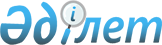 О признании утратившим силу приказа "Об утверждении формы Заявки на получение возмещения затрат и резюме Заявки на получение возмещения затрат" от 3 декабря 2010 года № 409Приказ Заместителя Премьер-Министра Республики Казахстан - Министра индустрии и новых технологий Республики Казахстан от 13 июля 2011 года № 240

      В соответствии с постановлением Правительства Республики Казахстан от 20 июня 2011 № 679 "Об утверждении Правил возмещения затрат экспортеров по продвижению обработанных отечественных товаров на внешние рынки, перечня обработанных отечественных товаров, по которым частично возмещаются затраты экспортеров по их продвижению на внешние рынки, и внесении изменения в постановление Правительства Республики Казахстан от 29 ноября 2010 года № 1265 "О некоторых вопросах предоставления государственной поддержки по выводу отечественной продукции на внешние рынки путем возмещения затрат экспортеров" ПРИКАЗЫВАЮ:



      1. Признать утратившим силу приказ Заместителя Премьер-Министра Республики Казахстан - Министра индустрии и новых технологий Республики Казахстан от 3 декабря 2010 № 409 "Об утверждении формы Заявки на получение возмещения затрат и резюме Заявки на получение возмещения затрат" (зарегистрированный в Реестре государственной регистрации нормативных правовых актов за № 6666, опубликованный в газете "Казахстанская правда" от 9 декабря 2010 года, № 333 (26394).



      2. Комитету промышленности Министерства индустрии и новых технологий Республики Казахстан (Ержанов А.К.) в недельный срок направить в установленном порядке копии приказа в Министерство юстиции Республики Казахстан и официальное печатное издание, где ранее был опубликован приказ.



      3. Контроль за исполнением настоящего приказа возложить на первого вице-министра индустрии и новых технологий Республики Казахстан Paу А.П.



      4. Настоящий приказ вводится в действие со дня подписания.      Заместитель Премьер-Министра

      Республики Казахстан-Министр индустрии и

      новых технологий Республики Казахстан      А. Исекешев
					© 2012. РГП на ПХВ «Институт законодательства и правовой информации Республики Казахстан» Министерства юстиции Республики Казахстан
				